               Name____________________________Date________________ Period____Distance - Rate - Time Word Problems1) An aircraft carrier made a trip to Guam andback. The trip took seven hours and  averaged 6km/h. Find the distance traveled. 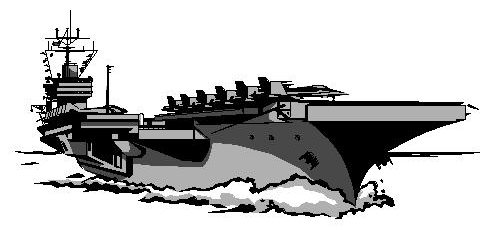 2) A passenger plane made a trip of 725 miles to Las Vegas and back. It flew 432 mph.How long did the trip take?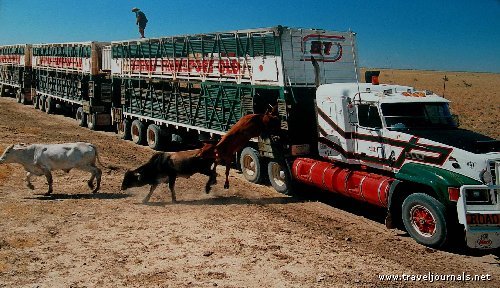 3) A cattle train left Miami and traveled towardNew York. 14 hours later, and after traveling900 miles it finally arrived!  What was the cattle train's average speed?4) Rob left the White House and drove towardthe recycling plant at an average speed of 40km/h.  After driving for 300 mins Robarrived at the plant. How far did he travel?5) A cargo plane flew 560 miles to the maintenancefacility. The average speed on the trip was 220mph.  How many hours did the tripthere take?6) Kali left school and traveled toward herfriend's house at an average speed of 40km/h. Find the number of hoursKali needs to travel to get to her friend’shouse 400 km away.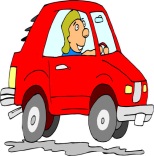 7) Ryan left the science museum and drove at 42 km/h. After two hours he finally got there. Find the distance Ryan traveled.8) A submarine left Hawaii travelingat 25 mph for 225 minutes.  Howfar did it go?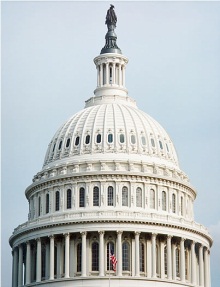 9) Chelsea left the White House and traveledtowards the Capitol at an average speed of 34mph.  It took her 30 mins to get there.  What is the distance she traveled? 10) Jose left the airport and traveled toward the beautiful snow capped mountains at a speed of  35 mph.  After 1.2 hours he finally arrived.Find the distance Jose traveled.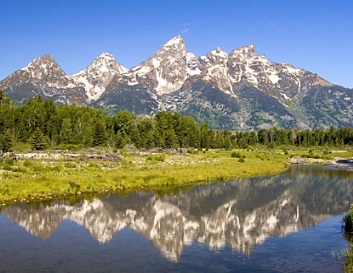 